Θέμα: «Χαιρετισμός του νέου Διευθυντή Πρωτοβάθμιας Εκπαίδευσης Καβάλας»	Αγαπητές συναδέλφισσες, αγαπητοί συνάδελφοι     	Η ανάληψη των καθηκόντων του Διευθυντή της Πρωτοβάθμιας Εκπαίδευσης της Καβάλας αποτελεί ξεχωριστή τιμή για μένα. Αισθάνομαι την ανάγκη να ευχαριστήσω όσους έδειξαν  εμπιστοσύνη προς το πρόσωπό μου και να διαβεβαιώσω όλους ότι θα καταβάλλω κάθε δυνατή προσπάθεια για να ανταποκριθώ στις προσδοκίες των εκπαιδευτικών λειτουργών, μαθητών και γονέων – κηδεμόνων τους.  	Έχοντας πλήρη συναίσθηση των ευθυνών που αναλαμβάνω σε μια δύσκολη περίοδο για τη χώρα μας και την Πρωτοβάθμια Εκπαίδευση, δεσμεύομαι να ασκήσω τα καθήκοντά μου με βασικές αρχές και κατευθυντήριους άξονες τη δικαιοσύνη, την ισονομία, τη διαφάνεια, το συνεργατικό πνεύμα  και τον σεβασμό προς εκπαιδευτικούς και γονείς για μια διοίκηση με δημοκρατικό ήθος και ανθρώπινο πρόσωπο.  	Ευελπιστώντας στην εποικοδομητική συνεργασία και τη συμπαράσταση όλων σας στο κοινό μας έργο, σας κάνω γνωστό ότι πρόθεσή μου είναι μέσα από την ανταλλαγή απόψεων και ιδεών να αξιοποιήσουμε και να πολλαπλασιάσουμε την εμπειρία όλων μας, στοχεύοντας  στην εναρμόνιση του παρεχόμενου εκπαιδευτικού μας έργου με τις ανάγκες της σύγχρονης κοινωνίας.  Να έχετε κατά νου ότι «αυτό που η κάμπια ονομάζει  τέλος του κόσμου, η ζωή το λέει πεταλούδα» (ΛΑΟ ΤΣΕ).                                                                                         Με εκτίμηση                                                                    Ο Διευθυντής Πρωτοβάθμιας Εκπαίδευσης Καβάλας                                                                                                                                                                                                                  Κωνσταντίνος Μπαντίκος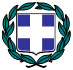 ΕΛΛΗΝΙΚΗ ΔΗΜΟΚΡΑΤΙΑΥΠΟΥΡΓΕΙΟ ΠΑΙΔΕΙΑΣ, ΕΡΕΥΝΑΣ ΚΑΙ ΘΡΗΣΚΕΥΜΑΤΩΝ Π. & Δ. Ε.ΑΝΑΤΟΛΙΚΗΣ ΜΑΚΕΔΟΝΙΑΣ - ΘΡΑΚΗΣΔΙΕΥΘΥΝΣΗ ΠΡΩΤ. ΕΚΠ/ΣΗΣ ΚΑΒΑΛΑΣΤαχ. Δ/νση	: Εθνικής Αντίστασης 20                                                       Διοικητήριο (Γραφείο 521)Τ.Κ. – Πόλη	: 65110 ΚαβάλαΠληροφορίες                          : Κωνσταντίνος ΜπαντίκοςΤηλέφωνο – FAX	: 2510291521 – 2510291504Ιστοσελίδα	: http://dipe.kav.sch.grΗλεκτρονική διεύθυνση	: mail@dipe.kav.sch.grΚαβάλα, 03-02-2016Α.Π.: Δ.Υ.ΕΛΛΗΝΙΚΗ ΔΗΜΟΚΡΑΤΙΑΥΠΟΥΡΓΕΙΟ ΠΑΙΔΕΙΑΣ, ΕΡΕΥΝΑΣ ΚΑΙ ΘΡΗΣΚΕΥΜΑΤΩΝ Π. & Δ. Ε.ΑΝΑΤΟΛΙΚΗΣ ΜΑΚΕΔΟΝΙΑΣ - ΘΡΑΚΗΣΔΙΕΥΘΥΝΣΗ ΠΡΩΤ. ΕΚΠ/ΣΗΣ ΚΑΒΑΛΑΣΤαχ. Δ/νση	: Εθνικής Αντίστασης 20                                                       Διοικητήριο (Γραφείο 521)Τ.Κ. – Πόλη	: 65110 ΚαβάλαΠληροφορίες                          : Κωνσταντίνος ΜπαντίκοςΤηλέφωνο – FAX	: 2510291521 – 2510291504Ιστοσελίδα	: http://dipe.kav.sch.grΗλεκτρονική διεύθυνση	: mail@dipe.kav.sch.grΕΛΛΗΝΙΚΗ ΔΗΜΟΚΡΑΤΙΑΥΠΟΥΡΓΕΙΟ ΠΑΙΔΕΙΑΣ, ΕΡΕΥΝΑΣ ΚΑΙ ΘΡΗΣΚΕΥΜΑΤΩΝ Π. & Δ. Ε.ΑΝΑΤΟΛΙΚΗΣ ΜΑΚΕΔΟΝΙΑΣ - ΘΡΑΚΗΣΔΙΕΥΘΥΝΣΗ ΠΡΩΤ. ΕΚΠ/ΣΗΣ ΚΑΒΑΛΑΣΤαχ. Δ/νση	: Εθνικής Αντίστασης 20                                                       Διοικητήριο (Γραφείο 521)Τ.Κ. – Πόλη	: 65110 ΚαβάλαΠληροφορίες                          : Κωνσταντίνος ΜπαντίκοςΤηλέφωνο – FAX	: 2510291521 – 2510291504Ιστοσελίδα	: http://dipe.kav.sch.grΗλεκτρονική διεύθυνση	: mail@dipe.kav.sch.gr